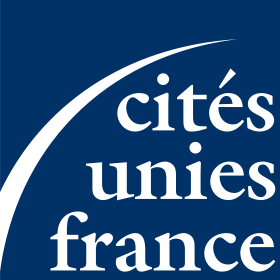 Conseil d’administrationle mardi 10 mai 2022de 15h00 à 16h30 en visio conférenceBulletin de participation A retourner avant le 9 mai à Cités Unies France, 9 rue Christiani 75018 Paris Tél. : 01 53 41 81 81. e.seyoum@cites-unies-france.org Nom de la collectivité : 	Nom de la personne : 	Qualité: 	Adresse : 	Tél. : 	E-mail : 	 participera au Conseil d’administration ne participera pas au Conseil d’administration